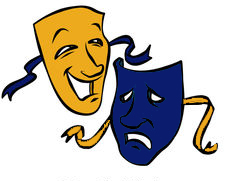 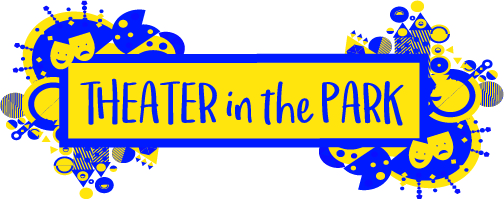 Acting Workshop Registration FormChild’s Name: ________________________________________     Age: __________________Grade: ________________     Gender: _________________     Parent or Guardian Info(1) Name: _______________________________ Relationship to Child: ___________________(2) Name: _______________________________ Relationship to Child: ___________________(1) Address: ____________________________ (2) Address: ____________________________                     ____________________________                      ____________________________(1) Email: _________________________________     (1)   Phone/cell #: _________________________(2) Email: _________________________________     (2)  Phone/cell #: _________________________Does this child have any allergies, medical concerns or learning/behaviors that we should be aware of? (All comments will be strictly confidential) (You may use back of form if space is needed)______________________________________________________________________________General Information and Policies• Theater in the Park Acting Workshop Mini Session is on 6 consecutive Wednesdays from April 17 – May 22, 2018 from 6:30 – 8:00 pm.• The showcase performance is on the evening of Wednesday May 23rd at 7:00 pm in the rehearsal room.• Tuition payment of $140 must accompany this registration form to reserve a spot in the workshop. • Tuition is non-refundable.Payment (Check or Cash)Name on check: ______________________________________________     Check #: _____________    Date: __________   						                            Payable to Theater in the Park Parent or Guardian Signature:________________________________  _________________________  ____________________________                           Sign Name        		                       Print Name		                   DateMail completed form and check to:Severna Park Community Center: Theater in the Park, 623 Baltimore Annapolis Blvd, Severna Park MD  21146